Phone:  (051) 9047446  /447,  Fax: (0596) 9047420 AND TECHNOLOGY TAXILA 47050Directorate of Advanced Studies, Research & Technological Development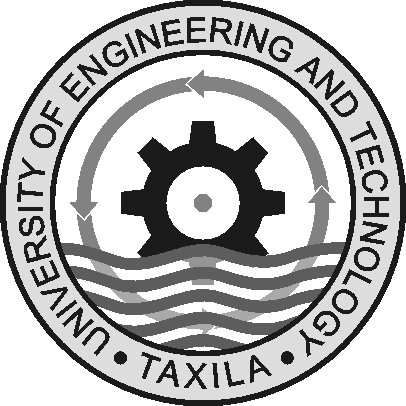 		Dated: 12.06-2020N O T I C EIt is for the information of all PhD Scholars to submit their pending Quarterly Progress Reports online on the following email addresses during lockdown situation duly completed in all respect:-dir.asrtd@uettaxila.edu.pkmuhammad.tufail@uettaxila.edu.pkThe performa of progress report is available at UET Website on Directorate of ASR&TD as well as google.com.NOTE: The Progress Report should be reached up to 10th July 2020. Incomplete Progress Report should not be entertained. (Muhammad Hussain)Administrative OfficerDirectorate of ASR&TDCopy to:-All the Chairmen of Academic DepartmentsAll the Directors of Postgraduate StudiesThe Secretary to the Vice Chancellor